З  А  Х  Т  Е  ВЗА РЕГРЕСИРАЊЕ ДЕЛА ТРОШКОВА ПРЕВОЗА  СТУДЕНАТА КОЈИ СЕ ШКОЛУЈУ  НА ТЕРЕТ БУЏЕТА У ШКОЛСКОЈ 2021/2022. ГОДИНИПодаци подносиоца захтева (студента):Име и презиме:_____________________________________________________________ЈМБГ:_____________________________________________________________________Адреса становања:___________________________________________________________Контакт телефон:________________________Назив факултета:  ___________________________________,  година коју похађа______Ради похађања наставе редовно путујем на релацији од ___________________________до ___________________________________.Назив превозника:_____________________________________________________  Уз захтев прилажем:1. Фотокопију очитане личне карте студента,2. Уверење са факултета о редовном упису у текућу годину студија (доказ да се школује на терет буџета)3. Фотокопију индекса (прва страна и страна на којој је оверен последњи семестар),4. Изјаву да  свакодневно путује од места становања до установе високог образовања*Напомена: Образац 1 и Изјава дати у прилогу. 	                                                                                                                                                                   ДАТУМ ПОДНОШЕЊА                                                      ПОДНОСИЛАЦ ЗАХТЕВА_________________________                                         ________________________________ОБРАЗАЦ 1 (превоз студената)Упознат/а сам са одредбом члана 103. став 3. Закона о општем управном поступку („Службени гласник РС“, бр. 18/2016 и 95/2018-аутентично тумачење), којом је прописано да у поступку који се покреће по захтеву странке орган може да врши увид, прибавља и обрађује личне податке о чињеницама о којима се води службена евиденција када је то неопходно за одлучивање, осим ако странка изричито изјави да ће те податке прибавити сама. Ако странка у року не поднесе личне податке неопходне за одлучивање органа, захтев за покретање поступка ће се сматратинеуредним.Поступак покрећем код Општинске праве Општине Сремски Карловци ради остварививања права на финансирање дела трошкова превоза ученика средњих  школа који путују у средње школе и тим поводом дајемследећуИ З Ј А В УСагласан/на сам да орган за потребе поступка може извршити увид, прибави и обради личне податке о чињеницама о којима се води службена евиденција, који су неопходни у поступкуодлучивања.1...................................................... (место)......................................................                                               ............................................(датум)                                                                                      (потпис даваоца изјаве)Иако је орган обавезан да изврши увид, прибави и обави личне податке, изјављујем да ћу сама за потребе поступка прибавити:2а) све личне податке о чињеницама о којима се води службена евидениција, а који су неопходни за одлучивање.б) следеће податке:31. ...........................................................................................................................................2. .........................................................................................................................................3. ...........................................................................................................................................4. ...........................................................................................................................................Упознат/а сам да уколико наведене личне податке неопходне за одлучивање органа не поднесем у року од осам4 дана, захтев за покретање поступка ће се сматрати неуредним.......................................................(место)......................................................                                       .....................................................(датум)                                                                          (потпис даваоца изјаве)1 Сагласно одредби члана 40. Закона о заштити података о личности („Службени гласник РС“; бр. 87/2018) орган власти обрађује податке без пристанка лица, ако је обрада неопходна ради обављања послова из своје надлежности одређених законом у циљу остваривања интереса националне или јавне безбедности, одбране земље, спречавања, откривања, истраге и гоњења за кривична дела економских, односно финансијских интереса државе, заштите здравља и морала, заштите права и слобода и другог јавног интереса, а у другим случајевима на основу писменог пристанка лица.2 Потребно је заокружити слово испред опције за коју се странка одлучила3 Попуњава се када странка у поступку који се покреће по захтеву странке изричито изјави да ће само део личних података о чињеницама о којима се води службена евиденција, а које су неопходне за одлучивање, прибавити сама4 Попуњава орган који одређује рок приликом подношења захтева, односно најкасније у року од 8 дана.И З Ј А В АЈа,______________________________из_____________________________________,улица_______________________________број___,ЈМБГ_______________________,студент,____године_________________________________,у____________________                                                  (назив факултета)                                     (место)___________________________,                                       под кривичном и материјалном одговорношћу  потврђујем да свакодневно  путујем на  релацији од места становања до установе Високог образовања коју похађам, односно  од________________________________ до  ______________________________ .	Обавезујем се да сваку промену која утиче на остваривање права регресирања путних трошкова, пријавим у року од 15 дана Одељењу за друштвене делатности Општинске управе општине  Сремски Карловци. Изјаву дајем у сврху регулисања права на регресирање путних трошкова превоза на основу Одлуке о регресирању путних трошкова за ученике и студенте са територије општине Сремски Карловци („Службени лист општине Сремски Калровци“ број 17/2015 и 36/2016).							  Изјаву дао/ла,						_____________________________                                                                        бр.лк._________________________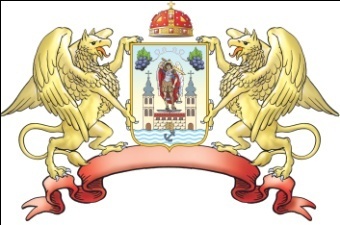 РЕПУБЛИКА СРБИЈААУТОНОМНА ПОКРАЈИНА ВОЈВОДИНАОПШТИНА СРЕМСКИ КАРЛОВЦИОПШТИНСКА УПРАВАОдељење за друштвене делатностиСремски Карловци